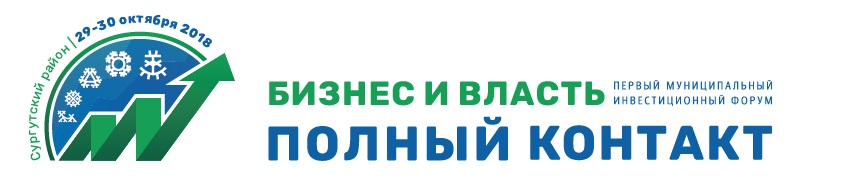 Время1 ДЕНЬ – 29 ОКТЯБРЯ 20181 ДЕНЬ – 29 ОКТЯБРЯ 20181 ДЕНЬ – 29 ОКТЯБРЯ 20181 ДЕНЬ – 29 ОКТЯБРЯ 20181 ДЕНЬ – 29 ОКТЯБРЯ 20181 ДЕНЬ – 29 ОКТЯБРЯ 20181 ДЕНЬ – 29 ОКТЯБРЯ 20189.00 -10.00РЕГИСТРАЦИЯ УЧАСТНИКОВРЕГИСТРАЦИЯ УЧАСТНИКОВРЕГИСТРАЦИЯ УЧАСТНИКОВРЕГИСТРАЦИЯ УЧАСТНИКОВРЕГИСТРАЦИЯ УЧАСТНИКОВРЕГИСТРАЦИЯ УЧАСТНИКОВРЕГИСТРАЦИЯ УЧАСТНИКОВ9.00-10.20КОФЕ-БРЕЙК ДЛЯ УЧАСТНИКОВ КОФЕ-БРЕЙК ДЛЯ УЧАСТНИКОВ КОФЕ-БРЕЙК ДЛЯ УЧАСТНИКОВ КОФЕ-БРЕЙК ДЛЯ УЧАСТНИКОВ КОФЕ-БРЕЙК ДЛЯ УЧАСТНИКОВ КОФЕ-БРЕЙК ДЛЯ УЧАСТНИКОВ КОФЕ-БРЕЙК ДЛЯ УЧАСТНИКОВ 10.00 -10.20ОТКРЫТИЕ ВЫСТАВКИ: «ПОТЕНЦИАЛ МУНИЦИПАЛИТЕТОВ ЮГРЫ» ОТКРЫТИЕ ВЫСТАВКИ: «ПОТЕНЦИАЛ МУНИЦИПАЛИТЕТОВ ЮГРЫ» ОТКРЫТИЕ ВЫСТАВКИ: «ПОТЕНЦИАЛ МУНИЦИПАЛИТЕТОВ ЮГРЫ» ОТКРЫТИЕ ВЫСТАВКИ: «ПОТЕНЦИАЛ МУНИЦИПАЛИТЕТОВ ЮГРЫ» ОТКРЫТИЕ ВЫСТАВКИ: «ПОТЕНЦИАЛ МУНИЦИПАЛИТЕТОВ ЮГРЫ» ОТКРЫТИЕ ВЫСТАВКИ: «ПОТЕНЦИАЛ МУНИЦИПАЛИТЕТОВ ЮГРЫ» ОТКРЫТИЕ ВЫСТАВКИ: «ПОТЕНЦИАЛ МУНИЦИПАЛИТЕТОВ ЮГРЫ» 10.20 -10.40ОТКРЫТИЕ ФОРУМА:ОТКРЫТИЕ ФОРУМА:ОТКРЫТИЕ ФОРУМА:ОТКРЫТИЕ ФОРУМА:ОТКРЫТИЕ ФОРУМА:ОТКРЫТИЕ ФОРУМА:ОТКРЫТИЕ ФОРУМА:10.40 -12.40ОТКРЫТЫЕ ДЕБАТЫ: «БИЗНЕС И ВЛАСТЬ – ПОЛНЫЙ КОНТАКТ»ОТКРЫТЫЕ ДЕБАТЫ: «БИЗНЕС И ВЛАСТЬ – ПОЛНЫЙ КОНТАКТ»ОТКРЫТЫЕ ДЕБАТЫ: «БИЗНЕС И ВЛАСТЬ – ПОЛНЫЙ КОНТАКТ»ОТКРЫТЫЕ ДЕБАТЫ: «БИЗНЕС И ВЛАСТЬ – ПОЛНЫЙ КОНТАКТ»ОТКРЫТЫЕ ДЕБАТЫ: «БИЗНЕС И ВЛАСТЬ – ПОЛНЫЙ КОНТАКТ»ОТКРЫТЫЕ ДЕБАТЫ: «БИЗНЕС И ВЛАСТЬ – ПОЛНЫЙ КОНТАКТ»ОТКРЫТЫЕ ДЕБАТЫ: «БИЗНЕС И ВЛАСТЬ – ПОЛНЫЙ КОНТАКТ»12:40-13:00ПРЕСС-ПОДХОД ПРЕСС-ПОДХОД ПРЕСС-ПОДХОД ПРЕСС-ПОДХОД ПРЕСС-ПОДХОД ПРЕСС-ПОДХОД ПРЕСС-ПОДХОД 12:40-14:00Обеденный перерыв (трансфер для участников от КДЦ «Премьер» до мест питания)Обеденный перерыв (трансфер для участников от КДЦ «Премьер» до мест питания)Обеденный перерыв (трансфер для участников от КДЦ «Премьер» до мест питания)Обеденный перерыв (трансфер для участников от КДЦ «Премьер» до мест питания)Обеденный перерыв (трансфер для участников от КДЦ «Премьер» до мест питания)Обеденный перерыв (трансфер для участников от КДЦ «Премьер» до мест питания)Обеденный перерыв (трансфер для участников от КДЦ «Премьер» до мест питания)14.00 – 16.00Сцена № 1СОВРЕМЕННЫЕ ЭКОНОМИЧЕСКИЕ ВЫЗОВЫ В РФСцена № 2ЗАСЕДАНИЕ БИЗНЕС-КЛУБАСцена № 3БИЗНЕС БЕЗ БАРЬЕРОВСцена № 4ЭФФЕКТИВНОЕ УПРАВЛЕНИЕ И АДМИНИСТРАТИВНЫЕ РЕСУРСЫ14.00 – 16.00ИНВЕСТИЦИИ – ОСНОВА РАЗВИТИЯ ЭКОНОМИКИПРОБЛЕМЫ ДЕЙСТВУЮЩЕЙ ФИНАНСОВО-ЭКОНОМИЧЕСКОЙ МОДЕЛИ РАЗВИТИЯ РЕГИОНОВ, СТРАНЫИНВЕСТИЦИОННЫЙ КЛИМАТ РЕГИОНАПОКАЗАТЕЛИ ИНВЕСТИЦИОННОГО РЕЙТИНГА ХМАО-ЮГРЫ И МУНИЦИПАЛИТЕТОВФОРСАЙТ СЕССИЯ «ИНВЕСТИЦИОННОЕ РАЗВИТИЕ МУНИЦИПАЛИТЕТОВ ХМАО-ЮГРЫ. ВЗГЛЯД БИЗНЕС-СООБЩЕСТВА10 ПРЕДЛОЖЕНИЙ ГУБЕРНАТОРУПРОЕКТИРОВАНИЕ МЕР ПО СНИЖЕНИЮ АДМИНИСТРАТИВНЫХ БАРЬЕРОВ РАЗВИТИЯ БИЗНЕСА, УЛУЧШЕНИЮ ИНВЕСТИЦИОННОГО КЛИМАТА И МЕР ПОДДЕРЖКИ ИНВЕСТОРОВРЕАЛЬНЫЕ КОММЕРЧЕСКИЕ ПРЕДЛОЖЕНИЯ ДЛЯ БИЗНЕСАЛИЧНАЯ ЭФФЕКТИВНОСТЬ ЛИДЕРА16.00 – 20.00ПОЗНАВАТЕЛЬНАЯ ПРОГРАММА ДЛЯ УЧАСТНИКОВ ФОРУМАПОЗНАВАТЕЛЬНАЯ ПРОГРАММА ДЛЯ УЧАСТНИКОВ ФОРУМАПОЗНАВАТЕЛЬНАЯ ПРОГРАММА ДЛЯ УЧАСТНИКОВ ФОРУМАПОЗНАВАТЕЛЬНАЯ ПРОГРАММА ДЛЯ УЧАСТНИКОВ ФОРУМАПОЗНАВАТЕЛЬНАЯ ПРОГРАММА ДЛЯ УЧАСТНИКОВ ФОРУМАПОЗНАВАТЕЛЬНАЯ ПРОГРАММА ДЛЯ УЧАСТНИКОВ ФОРУМАПОЗНАВАТЕЛЬНАЯ ПРОГРАММА ДЛЯ УЧАСТНИКОВ ФОРУМАВремя2 ДЕНЬ – 30 ОКТЯБРЯ 20182 ДЕНЬ – 30 ОКТЯБРЯ 20182 ДЕНЬ – 30 ОКТЯБРЯ 20182 ДЕНЬ – 30 ОКТЯБРЯ 20182 ДЕНЬ – 30 ОКТЯБРЯ 20182 ДЕНЬ – 30 ОКТЯБРЯ 20182 ДЕНЬ – 30 ОКТЯБРЯ 20189.00 -10.00РЕГИСТРАЦИЯ УЧАСТНИКОВРЕГИСТРАЦИЯ УЧАСТНИКОВРЕГИСТРАЦИЯ УЧАСТНИКОВРЕГИСТРАЦИЯ УЧАСТНИКОВРЕГИСТРАЦИЯ УЧАСТНИКОВРЕГИСТРАЦИЯ УЧАСТНИКОВРЕГИСТРАЦИЯ УЧАСТНИКОВ9.00 -17.00РАБОТА ВЫСТАВКИ: «ПОТЕНЦИАЛ МУНИЦИПАЛИТЕТОВ ЮГРЫ» РАБОТА ВЫСТАВКИ: «ПОТЕНЦИАЛ МУНИЦИПАЛИТЕТОВ ЮГРЫ» РАБОТА ВЫСТАВКИ: «ПОТЕНЦИАЛ МУНИЦИПАЛИТЕТОВ ЮГРЫ» РАБОТА ВЫСТАВКИ: «ПОТЕНЦИАЛ МУНИЦИПАЛИТЕТОВ ЮГРЫ» РАБОТА ВЫСТАВКИ: «ПОТЕНЦИАЛ МУНИЦИПАЛИТЕТОВ ЮГРЫ» РАБОТА ВЫСТАВКИ: «ПОТЕНЦИАЛ МУНИЦИПАЛИТЕТОВ ЮГРЫ» РАБОТА ВЫСТАВКИ: «ПОТЕНЦИАЛ МУНИЦИПАЛИТЕТОВ ЮГРЫ» 10.00 – 16.00Сцена № 1КОНКУРЕНТНЫЕ СТРАТЕГИИ И НОВЫЕ БИЗНЕС-МОДЕЛИСцена № 2ДЕЛОВАЯ ИГРА MARKET. РОЛЕВАЯ БИЗНЕС-СИМУЛЯЦИЯ.МАСТЕР-КЛАСС «7 ПРАВИЛ И ИНСТРУМЕНТОВ УСПЕХА ДЛЯ ПРЕДПРИНИМАТЕЛЕЙ»Сцена № 3МЕЖСЕКТОРНОЕ ВЗАИМОДЕЙСТВИЕСцена № 4ЭФФЕКТИВНОЕ УПРАВЛЕНИЕ И АДМИНИСТРАТИВНЫЕ РЕСУРСЫ10.00 – 16.00УСПЕШНЫЕ КЕЙСЫЛУЧШИЕ ПРАКТИКИ В СФЕРЕ РАЗВИТИЯ ИНВЕСТИЦИОННОГО И ПРЕДПРИНИМАТЕЛЬСКОГО КЛИМАТАПОСТРОЕНИЕ БИЗНЕСА, ПЕРЕГОВОРЫ, СДЕЛКИ, ПАРТНЁРСТВА, ФИНАНСОВЫЕ СТРАТЕГИИРЕАЛИЗАЦИЯ ПРОЕКТОВ НА УСЛОВИЯХ ГОСУДАРСТВЕННО-ЧАСТНОГО И МУНИЦИПАЛЬНО-ЧАСТНОГО ПАРТНЕРСТВА ЗАКУПОЧНАЯ СЕССИЯ  ЛИДЕР И КОМАНДА: ТЕХНОЛОГИИ ФОРМИРОВАНИЯ И УПРАВЛЕНИЯ16.00 – 17.00ЗАКРЫТИЕ ВЫСТАВКИ И ФОРУМАЗАКРЫТИЕ ВЫСТАВКИ И ФОРУМАЗАКРЫТИЕ ВЫСТАВКИ И ФОРУМАЗАКРЫТИЕ ВЫСТАВКИ И ФОРУМАЗАКРЫТИЕ ВЫСТАВКИ И ФОРУМАЗАКРЫТИЕ ВЫСТАВКИ И ФОРУМАЗАКРЫТИЕ ВЫСТАВКИ И ФОРУМА